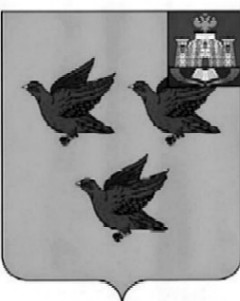 РОССИЙСКАЯ ФЕДЕРАЦИЯОРЛОВСКАЯ ОБЛАСТЬАДМИНИСТРАЦИЯ ГОРОДА ЛИВНЫПОСТАНОВЛЕНИЕ26 марта 2021 года                                                                                         № 26           г. ЛивныО внесении изменений в постановление администрации города Ливны от 10 декабря 2013 года № 94 «Об утверждении Порядка размещения сведений о доходах, расходах, об имуществе и обязательствах имущественного характера лиц, замещающих должности муниципальной службы в администрации города Ливны Орловской области, и членов их семей на официальном сайте города Ливны Орловской области и предоставления этих сведений средствам массовой информации для опубликования»В соответствии с Федеральным законом от 25 декабря 2008 года          № 273-ФЗ «О противодействии коррупции», указом Президента Российской Федерации от 8 июля 2013 года № 613 «Вопросы противодействия коррупции», Указом Президента Российской Федерации от 10 декабря 2020 года №778 «О мерах по реализации отдельных положений Федерального закона «О цифровых финансовых активах, цифровой валюте и о внесении изменений в отдельные законодательные акты Российской Федерации» администрация города Ливны п о с т а н о в л я е т:1. Внести в приложение к постановлению администрации города Ливны от 10 декабря 2013 года № 94 «Об утверждении Порядка размещения сведений о доходах, расходах, об имуществе и обязательствах имущественного характера лиц, замещающих должности муниципальной службы в администрации города Ливны Орловской области, и членов их семей на официальном сайте города Ливны Орловской области и предоставления этих сведений средствам массовой информации для опубликования» изменение, изложив подпункт «г» пункта 2 в следующей редакции:«г) сведения об источниках получения средств, за счет которых совершены сделки (совершена сделка) по приобретению земельного участка, другого объекта недвижимого имущества, транспортного средства, ценных бумаг (долей участия, паев в уставных (складочных) капиталах организаций), цифровых финансовых активов, цифровой валюты, если общая сумма таких сделок (сумма такой сделки) превышает общий доход лица, замещающего должность муниципальной службы в администрации города Ливны, и его супруги (супруга) за три последних года, предшествующих отчетному периоду.».2. Опубликовать настоящее постановление в газете «Ливенский вестник» и разместить на официальном сайте администрации города.3. Контроль за исполнением настоящего постановления оставляю за собой.Глава города                                                                                     С.А. Трубицин